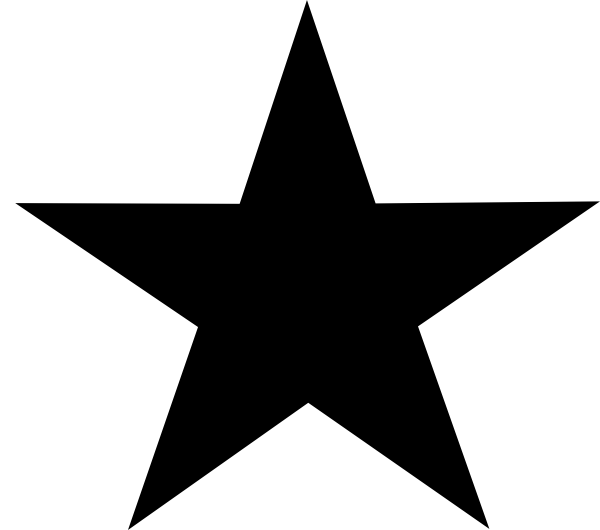 WHO:      All K-6 students are welcome to audition for the show. WHAT:   Hamblen’s 2.0 Variety Show! We are looking for singers, dancers, gymnasts,			      joke tellers, magicians, or any creative thing you can do! No lip-syncing acts			      please.  Any music and clothing must be family friendly and school				     appropriate. Acts must be 2 minutes in length or less. This year, we will also 		    	     be looking for two MCs that are 5th or 6th graders. WHEN:   Thursday, May 30th  - 6:30-7:30pm HOW:  	 1. Audition packets will be available March 27th in the office.     You must have a completed audition packet, signed by a parent,   and returned by April 11th to audition.   2. Auditions will be held Thursday, April 18th  at 3:15- 6:00pm   (Or until completed). They will be done by grade level. Kindergarteners will                       go first, followed by 1st, 2nd, etc. 6th graders will go last.  If you miss your grade level, you will go after all 6th graders have auditioned. There will be absolutely NO EXCEPTIONS to this. (Everyone has other activities to be at.) 		 3. Cast List will be posted on Monday, April 22nd. 4. Rehearsals begin Thursday, April 25th  and are MANDATORY. If you have music, it must be turned into Mrs. Hartsfield or Mrs. Mireles by the first rehearsal. Rehearsals will be every Thursday morning from 7:15-8:15am in the multipurpose room. We will also hold our dress rehearsal during the school day Thursday, May 30th. RSVP: 	  One of the co-chairwomen if you have further questions: 		   Mrs. Hartsfield – angelaha@spokaneschools.org		   Mrs. Mireles – amandad@spokaneschools.org